ABSTRAKRosliah Muhammad. 2015. “Pengaruh Latihan Skipping dan Hop Jump Terhadap Keterampilan Tendangan Lurus Pencak Silat  (Studi Eksperimen pada Atlet Silat SMPN 5 Kota Tidore)”. Tesis. Program Studi Pendidikan Jasmani dan Olahraga Pasca Sarjana Universitas Negeri Makassar. (Dibimbing oleh Imam Suyudi dan Syahruddin Saleh).Penelitian ini bertujuan untuk mengetahui pengaruh kekuatan metode latihan skipping  dan metode latihan hop jump terhadap keterampilan lurus pencak silat atlit silat SMP Negeri 5 Kota Tidore. Penelitian ini termasuk penelitian eksperimen. Populasi penelitian ini adalah  berjumlah 80 atlit silat SMP Negeri 5 Kota Tidore. Sampel penelitian 50 atlit silat SMP Negeri 5  Kota Tidore. Teknik analisis data yang digunakan adalah statistik uji t berpasangan dan uji tidak berpasangan dengan menggunakan SPSS Versi 19.00 pada taraf signifikan 95 % atau 0,05.Hasil penelitian menunjukkan bahwa 1) ada pengaruh metode latihan skipping  terhadap keterampilan tendangan lurus pencak silat pada pesilat SMP Negeri 5 Kota Tidore. Hal itu dapat diketahui dari hasil analisis diperoleh nilai t- sebesar -75,138 dengan probilitas (sig) = 0,000 lebih kecil dari 0.05. 2) ada pengaruh metode latihan hop jump terhadap keterampilan tendangan lurus pencak silat pada pesilat SMP Negeri 5 Kota Tidore. Hal itu dapat diketahui dari hasil analisis diperoleh nilai t- sebesar -54,725 dengan probilitas (sig) = 0,000 lebih kecil dari 0.05. 3) ada pengaruh metode latihan skipping yang lebih dari metode latihan hop jump terhadap keterampilan tendangan lurus pencak silat pada pesilat SMP Negeri 5 Kota Tidore. Hal itu dapat diketahui dari hasil analisis diperoleh t-sebesar 3,131 dengan probilitas (sig) = 0,003 lebih kecil dari 0.05. selain itu, dilihat dari perbedaan rata-rata kedua kelompok metode latihan dimana nilai rata-rata adalah 34.52 (metode latihan skipping) dan 33.56 (metode latihan hop jump). 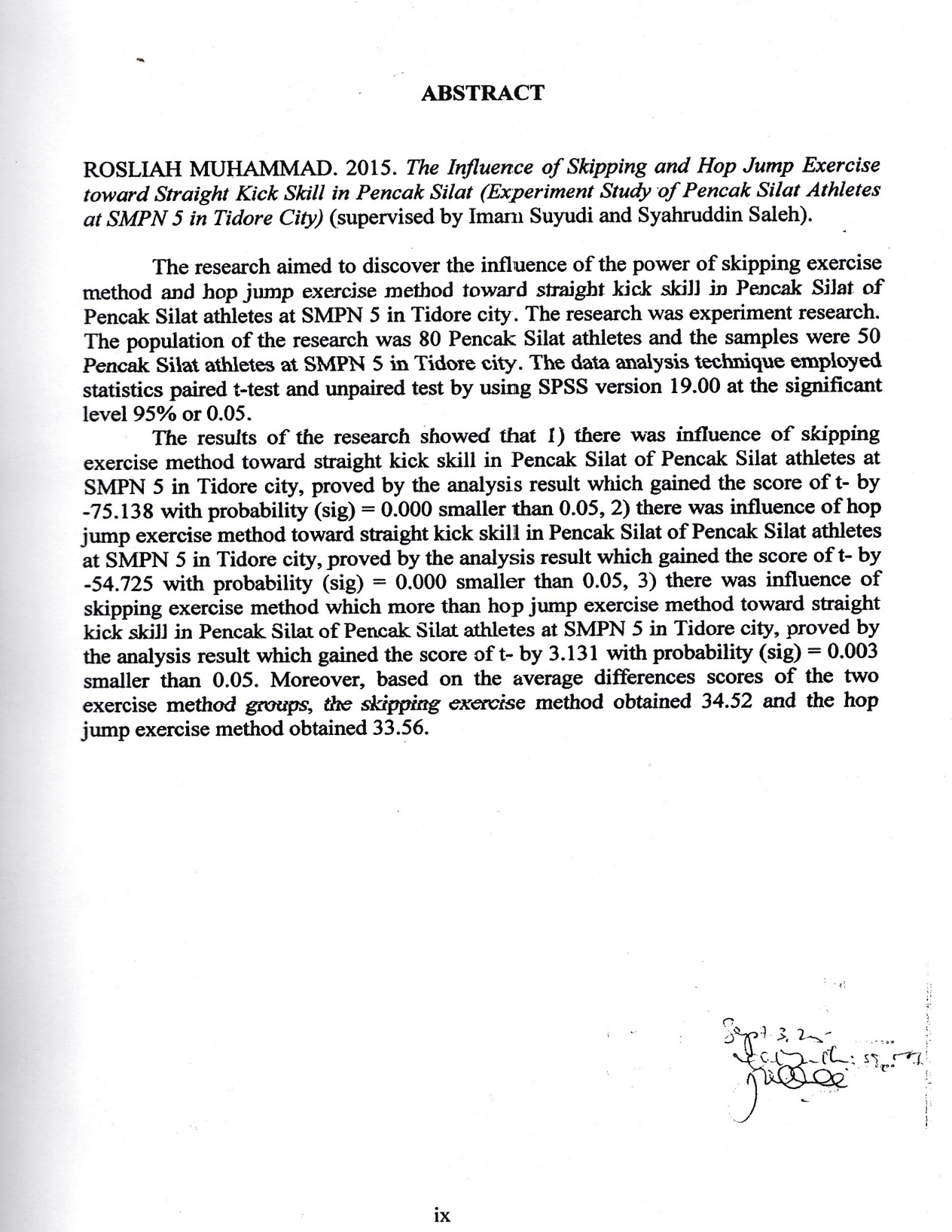 